	Na temelju članka 5. Uredbe o postupku davanja koncesijskog odobrenja na pomorskom dobru („Narodne novine“ broj 36/04, 63/08, 133/13 i 63/14) te članka 46. Statuta Općine Sutivan („Službeni glasnik Općine Sutivan“ broj 7/13, 2/14, 6/14, 5/18, 2/20, 2/21), općinski načelnik  dana _________________  2022. godine donosiPLAN UPRAVLJANJA POMORSKIM DOBROM NA PODRUČJU OPĆINE SUTIVAN  ZA 2023. GODINUUVODNE ODREDBE	Planom upravljanja pomorskim dobrom za 2023. godinu (u daljnjem tekstu: Plan) utvrđuje se sadržaj redovnog upravljanja pomorskim dobrom, sredstva za upravljanje pomorskim dobrom, popis djelatnosti koje se mogu obavljati na pomorskom dobru na području Općine Sutivan,  kao i mikrolokacije za obavljanje propisanih djelatnosti.	Vijeće za davanje koncesijskih odobrenja daje koncesijsko odobrenje za obavljanje djelatnosti na pomorskom dobru, koje ne isključuju niti ograničuju opću upotrebu pomorskog dobra.	Upravljanje pomorskim dobrom podrazumijeva održavanje, unaprjeđenje, brigu o zaštiti pomorskog dobra u općoj upotrebi kao i posebnu upotrebu, odnosno gospodarsko korištenje pomorskog dobra na temelju koncesije ili koncesijskog odobrenja.	Općina Sutivan  je donijela Pravilnik za obavljanje djelatnosti na pomorskom dobru koje ne isključuju niti ograničuju opću upotrebu pomorskog dobra („Službeni glasnik Općine Sutivan“ broj 7/13, 2/14, 6/14, 5/18, 2/20, 2/21) (u daljnjem tekstu: Pravilnik), a koji je suglasan s Pravilnikom o gospodarskom korištenju, korištenju ili gradnji građevina i posebnoj upotrebi pomorskog dobra na području Splitsko-dalmatinske županije ("Službeni glasnik Splitsko-dalmatinske županije", broj 110/17).PLAN REDOVNOG UPRAVLJANJA POMORSKIM DOBROM	U smislu ovoga Plana, pod redovitim upravljanjem pomorskim dobrom smatra se briga o zaštiti i održavanju pomorskog dobra u općoj uporabi.Na komunalni red na dijelovima pomorskog dobra u općoj upotrebi i pod redovnim upravljanjem Općine Sutivan, odgovarajuće se primjenjuju propisi o komunalnom redu Općine Sutivan.Kiosci i druge građevine gotove konstrukcije, tende, jednostavni podesti otvorenih terasa i slično, postavljeni u skladu s propisom kojim se uređuju jednostavne i druge građevine koje se mogu graditi na javnoj površini bez građevinske dozvole i glavnog projekta, a koji služe obavljanju djelatnosti na pomorskom dobru za čije obavljanje Vijeće za davanje koncesijskog odobrenja Općine Sutivan izdaje koncesijsko odobrenje u skladu s ovim Planom, mogu se na dijelovima pomorskog dobra u općoj upotrebi i pod redovnim upravljanjem Općine Sutivan, postavljati u skladu s propisima kojima se uređuje komunalno gospodarstvo Općine Sutivan, za čiji nadzor i provedbu je nadležan komunalni redar Općine Sutivan sukladno propisima o komunalnom gospodarstvu i građevinskoj inspekciji.Nadzor građenja i provedbe zahvata u prostoru koji nisu građenje, a koji se obavljaju na dijelovima pomorskog dobra u općoj upotrebi i pod redovnim upravljanjem Općine Sutivan, obavlja komunalni redar Općine Sutivan, u skladu sa svojim nadležnostima i ovlastima utvrđenim propisima o građevinskoj inspekciji.	Održavanje pomorskog dobra u općoj upotrebi provodi se sanacijom nastalih manjih oštećenja na pomorskom dobru, uređenjem plaža dohranom plažnog materijala na način da se ne mijenja granica kopnenog i morskog dijela pomorskog dobra, čišćenjem i odvozom smeća, postavljanjem posuda za odlaganje smeća na plažama, ograđivanje plaža plutajućim branama,  postavljanjem tuševa i sl. 	Ovlaštenik koncesijskog odobrenja dužan je pridržavati se propisa o komunalnom redu Općine Sutivan, na dijelu pomorskog dobra u općoj upotrebi i pod redovnim upravljanjem Općine Sutivan, na kojoj obavlja djelatnost sukladno važećem koncesijskom odobrenju izdanom od Vijeća za davanje koncesijskog odobrenja Općine Sutivan, a ako je za obavljanje te djelatnosti potrebna suglasnost lučke kapetanije glede sigurnosti plovidbe, tada i u skladu s izdanom suglasnosti nadležne lučke kapetanije temeljem koje mu je koncesijsko odobrenje izdano.Ovlaštenik koncesijskog odobrenja dužan je održavati čistim i urednim dio pomorskog dobra u općoj upotrebi na kojem obavlja djelatnost temeljem važećeg koncesijskog odobrenja, sukladno propisima o komunalnom redu Općine Sutivan.Nadzor nad provedbom ovoga Plana, u dijelu primjene propisa o komunalnom gospodarstvu i građevinskoj inspekciji, obavlja komunalni redar Općine Sutivan sukladno svojim nadležnostima i ovlastima određenim tim propisima. 	Ukoliko komunalni redar Općine Sutivan prilikom obavljanja nadzora iz svoje nadležnosti, utvrdi da je povrijeđen propis iz nadležnosti drugog državnog tijela, dužan je o tome obavijestiti nadležno državno tijelo, a ako je povredom tih propisa počinjen i prekršaj, tada je nadležnom državnom tijelu dužan dostaviti obavijest o počinjenom prekršaju. SREDSTVA ZA REDOVNO UPRAVLJANJE 	Sredstva za upravljanje pomorskim dobrom:Sredstva od naknada za koncesije i naknada za koncesijsko odobrenje.Sredstva od naknade koju za upotrebu pomorskog dobra plaćaju vlasnici brodica i jahti upisanih u očevidnik brodica, odnosno upisnik jahti.Naknade od šteta nastalih onečišćenjem pomorskog dobra.Sredstva koja se osiguravaju u proračunu županije i grada/općine za održavanje pomorskog dobra na njihovom području.Općina Sutivan u 2023. godini planira provesti plan ulaganja u pomorsko dobro kako slijedi:NAPOMENA 1: Plan ulaganja s gore navedenim podacima daje se Lučkoj kapetaniji Split na suglasnost.NAPOMENA 2: Pontoni na mikrolokacijama utvrđenima u Planu ulaganja za 2023. godinu privremenog su karaktera i odvezuju se i uklanjaju nakon svake upotrebe. Nije planirana dodjela koncesijskog odobrenja fizičkim i pravnim osobama u svrhu obavljanja njihove djelatnosti na pontonima.               Pored Plana ulaganja navedenog u tabličnom prikazu, na mikrolokacijama kako slijedi: Plaža Bunta, kat.čest. 4407 k.o. Sutivan, Plaža Grgina, kat.čest. 4408 k.o. Sutivan, Plaža Majakovac, kat.čest. 9 k.o. Sutivan, Plaža Bistrica, kat.čest. 4403 k.o. Sutivan, Plaža Likva, kat.čest.4402 k.o. Sutivan, planirano je u 2023. Godini postavljanje pet kanti za opuške i pet riba „Goby“, dok je na mikrolokaciji kat.čest. 4406 planirano uređenje zida i to na način da će se isti ožbukati, obojiti, zalijepiti po zidu ribe od inoxa, na zid postaviti drvo za sjedenje te uz zid informativnu ploču. U svrhu provedbe predmetnog ulaganja, Turistička zajednica Općine Sutivan izvršila je prijavu na natječaj FLAG-a Brač za mjeru 2.1. „Očuvanje, valorizacija i promicanje materijalne i nematerijalne lokalne baštine temeljene na ribarstvu, maloj brodogradnji, marikulturi i životu uz more i na moru“.              Također, Općina Sutivan je tijekom 2022. godine nabavila kupnjom jednu ljuljačku čije je postavljanje planirano tijekom 2023. godine na mikrolokaciji:  Plaža Majakovac, kat.čest. 9.   	Pomorskim dobrom upravlja, vodi brigu o zaštiti i odgovara Republika Hrvatska neposredno putem jedinica lokalne samouprave. Pod upravljanjem pomorskim dobrom podrazumijeva se održavanje, unapređenje, briga o zaštiti pomorskog dobra u općoj upotrebi, te posebna upotreba ili gospodarsko korištenje pomorskog dobra na temelju koncesije ili koncesijskog odobrenja. O dijelu pomorskog dobra u općoj upotrebi koji se nalazi na njenom području, vodi brigu o zaštiti i održava jedinica lokalne samouprave.	Upravljanje pomorskim dobrom može biti redovno i izvanredno. Redovno upravljanje obavlja se sukladno godišnjem planu. Redovno upravljanje pomorskim dobrom smatra se briga o zaštiti i održavanju pomorskog dobra u općoj upotrebi.	Izvanredno upravljanje obuhvaća sanaciju pomorskog dobra izvan luka nastalu uslijed izvanrednih događaja i izrada prijedloga granice pomorskog dobra i njezina provedba.	O redovnom upravljanju pomorskim dobrom vode brigu jedinice lokalne samouprave, a o izvanrednom upravljanju jedinice područje (regionalne) samouprave.4. POPIS DJELATNOSTI IZ JEDINSTVENOG POPISA DJELATNOSTI NA POMORSKOM DOBRU KOJE SE  MOGU OBAVLJATI NA PODRUČJU OPĆINE SUTIVAN 	Na pomorskom dobru na području Općine Sutivan, a kojim upravlja Općina Sutivan, utvrđuju se sljedeće djelatnosti na morskoj obali, unutrašnjim morskim vodama i teritorijalnom moru RH:iznajmljivanje sredstava (brodica na motorni pogon, jedrilica i brodica na vesla, skuter, sredstvo za vuču – banana, tuba, guma, skije, padobran i sl., daska za jedrenje, sandolina, padalina, pribor i oprema za ronjenje i kupanje);ugostiteljstvo i trgovina (kiosk, prikolica, montažni objekt do 12 m2, pripadajuća terasa objekta, štand – rukotvorine, igračke, suveniri i sl., ambulantna prodaja – škrinja, aparati za sladoled i sl.;komercijalno-rekreacijski sadržaji (jumping, aqua park, zabavni sadržaji, suncobrani, ležaljke, kulturne, komercijalne, zabavne i športske priredbe, snimanje komercijalnog programa, reklamiranje, slikanje, fotografiranje), štand za masažu i sl. djelatnosti;Sve količine sredstava za iznajmljivanje moraju biti izražene sukladno obračunskoj jedinici određenoj u Prilogu 1B, Tablici 2. Uredbe o postupku davanja koncesijskog odobrenja na pomorskom dobru („Narodne novine“ broj 36/04 i 63/08, 133/13 i 63/2014).5. MIRKOLOKACIJE ZA OBAVLJANJE DJELATNOSTIDjelatnost iznajmljivanja sredstava ovoga Plana mogu se obavljati na mikrolokacijama kako slijedi:Djelatnost ugostiteljstva i trgovine ovoga Plana mogu se obavljati na mikrolokacijama kako slijedi:NAPOMENA br.1: U članku 2. stavak 2. Pravilnika o jednostavnim i drugim građevinama i radovima („Narodne novine“, broj 112/2017, 34/18, 36/19, 98/19 i 31/20  ) je propisano:„(2) Bez građevinske dozvole i glavnog projekta u skladu s odlukom nadležnog tijela jedinice lokalne samouprave prema propisima kojima se uređuje komunalno gospodarstvo na javnoj površini može se graditi:1. Kiosk i druga građevina gotove konstrukcije tlocrtne površine do 15 m² u skladu s tipskim projektom za kojega je doneseno rješenje na temelju članka 77. Zakona o gradnji ili tehnička ocjena sukladno posebnom zakonu;“NAPOMENA br.2: U članku 14. stavak 2.  Zakona o ugostiteljskoj djelatnosti („Narodne novine“, broj 85/15, 121/16, 99/18, 25/19, 98/19, 32/20 i 42/20) propisano je kako ugostiteljski objekti u kiosku, nepokretnom vozilu, na klupi, kolicima i sličnim napravama opremljenim za pružanje usluga ne mogu biti na udaljenosti manjoj od 100 m od postojećeg ugostiteljskog objekta u građevini ili poslovnom prostoru.	Čišćenje lokacije na kojoj se obavlja odobrena djelatnost obavlja Vlastiti komunalni pogon. 	Svi plažni objekti moraju dostaviti rješenja o minimalnim uvjetima pružanja usluga i prema njima raditi te snositi troškove čistaća. Ugostiteljske štekate nije dozvoljeno izgraditi zidanjem ili nasipavanjem podloge kao što nije dozvoljeno ni ukopavanjem mijenjati zatečenu podlogu. Ugostiteljski štekat može biti izrađen samo na montažno-demontažni način od drvene konstrukcije. Djelatnosti komercijalno-rekreacijskog sadržaja ovog Plana mogu se obavljati na mikrolokacijama kako slijedi:	Ležaljke moraju biti udaljene od 2 do 4 metra od mora. Ležaljke jednog koncesionara od ležaljki drugog koncesionara moraju biti udaljene 10 metara. Ležaljke i ostala oprema ne smije ometati korištenje plaže kao općeg dobra, nego moraju biti složeni na jednom mjestu te se tek na zahtjev korisnika mogu postaviti na za to predviđeno mjesto na plaži.NAPOMENA: Na dijelu pomorskog dobra koje je utvrđeno kao lučko područje niti na dijelu pomorskog dobra koje je dano u koncesiju ne može se dati koncesijsko odobrenje.6. PLAĆANJE NAKNADE ZA DAVANJE KONCESIJKOG ODOBRENJE Godišnji iznos naknade za davanje koncesijskog odobrenje korisnik je u obavezi uplatiti u cijelosti u korist općinskog proračuna Općine Sutivan u roku od 15 (petnaest) dana od dana pravomoćnosti Rješenja o izdavanju koncesijskog odobrenja.  7. OBAVEZNA IZRADA PLANA PUTEM APLIKACIJE INFORMACIJSKOG SUSTAVA EVIDENCIJE POMORSKOG DOBRA U SPLITSKO-DALMATISNKOJ ŽUPANIJI (PRIMJER)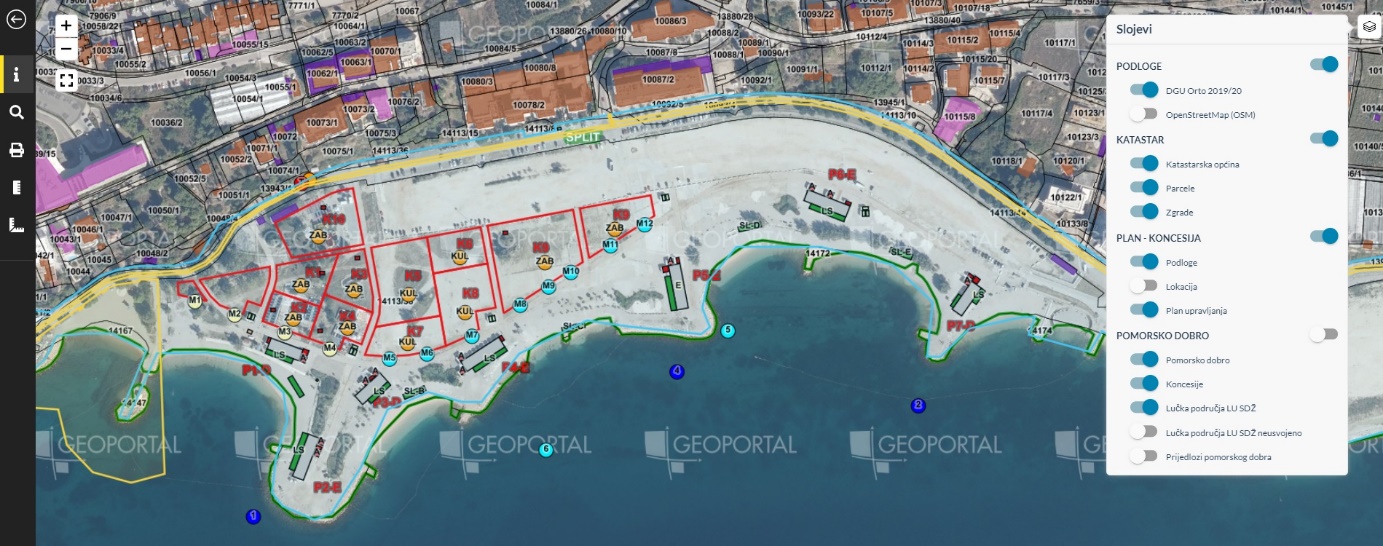 8. ZAKLJUČNE ODREDBE	Postupak davanja koncesijskog odobrenja na pomorskom dobru, visina naknade za davanje koncesijskog odobrenja i djelatnosti za koje se može dati koncesijsko odobrenje propisani su Uredbom o postupku davanja koncesijskog odobrenja na pomorskom dobru („Narodne novine“ broj 36/04 i 63/08, 133/13 i 63/2014).	Koncesijsko odobrenje za obavljanje djelatnosti na pomorskom dobru Općine/Grada izdaje Vijeće za dodjelu koncesijskih odobrenja na temelju zahtjeva. Podnositelj zahtjeva za davanje Odobrenja može biti svaka pravna ili fizička osoba, vlasnik obrta registrirana za obavljanje djelatnosti za koju traži Odobrenje.		Podnositelj zahtjeva dužan je zahtjevu obavezno priložiti:Dokaz o registraciji djelatnosti za koju traži davanje koncesijskog odobrenja (izvod iz sudskog registra trgovačkog suda, obrtnicu, izvod iz registra udruga ili odobrenje nadležnog tijela za obavljanje djelatnosti).Dokaz o vlasništvu sredstava s kojima obavlja djelatnost na pomorskom dobru.Dokaz o pravnoj osnovi korištenja sredstva koja nisu u vlasništvu podnositelja zahtjeva.Dokaz o sposobnosti brodice/broda za plovidbu (samo u slučajevima kada se koncesijsko odobrenje traži za obavljanje brodicom/brodom).Presliku i skicu područja (mikrolokacije) s površinom na koju se odnosi zahtjev.Potvrdu Jedinstvenog upravnog odjela Općine Sutivan, o nepostojanju dugovanja tražitelja koncesijskog odobrenja i navedenu potvrdu za sve povezane fizičke i pravne osobe sa tražiteljem koncesijskog odobrenja.Izjava kojom se daje suglasnost komunalnom redaru Općine Sutivan za uklanjanje i odvoz na deponij svih predmeta i stvari bez provedenog upravnog postupka, ukoliko se nalaze izvan odobrene lokacije, koje se nalaze na lokaciji nakon isteka ili ukidanja koncesijskog odobrenja te ukoliko se na mikrolokaciji postavljaju predmeti i stvari koje nisu odobrene koncesijskim odobrenjem.	Koncesijsko odobrenje daje se na vremenski rok od 1 (jedne) kalendarske godine. Iznimno, koncesijsko odobrenje može se dati na vremenski rok dulji od 1 (jedne) godine , a najviše do 5 (pet) godina. Rok se određuje na kalendarske (nedjeljive) godine. Sukladno članku 8. Uredbe o postupku davanja koncesijskog odobrenja na pomorskom dobru („Narodne novine“ broj 36/04 i 63/08, 133/13 i 63/2014) iznimno, kada se Odobrenje daje na vremenski rok dulji od 1 godine, a za obavljanje djelatnosti potrebna je mikrolokacija na pomorskom dobru, Vijeće je dužno prethodno ishoditi posebnu potvrdu nadležnog tijela u županiji, kojom se potvrđuje da za vrijeme na koje se daje odobrenje neće biti pokrenut postupak koncesioniranja.	U neposrednoj blizini postojećih koncesija ne mogu se planirati, odnosno odobravati obavljanje gospodarskih djelatnosti koje bi ugrozile obavljanje gospodarskih djelatnosti na području postojećih koncesija.	Nakon što je utvrđeno da pojedini zahtjev za dodjelu koncesijskog odobrenja sadrži sve potrebno, pristupa se odlučivanju o dodjeli koncesijskog odobrenja. Vijeće za izdavanje koncesijskih odobrenja razmatrat će prispjele zahtjeve za davanje koncesijskih odobrenja u koliko je podnositelj zahtjeva uredno podmirio svoje obaveze prema Općini Sutivan i prema tvrtkama u vlasništvu/suvlasništvu Općine Sutivan, obveze iz prethodne godine vezano za postupak izdavanja koncesijskih odobrenja te ukoliko nije gospodarski koristio pomorsko dobro bez pravne osnove i /ili uzrokovao štetu na pomorskom dobru, ukoliko prethodno ne plati naknadu štete zbog stjecanja bez osnove, s tim da visina naknade štete ne može biti manja od naknade za koncesijsko odobrenje, koju bi bio dužan platiti nositelj koncesijskog odobrenja da pomorsko dobro koristi na temelju valjane pravne osnove (akti na temelju djelovanja nadležnih institucija – Carinska uprava, Lučka kapetanija, Državni inspektorat (Građevinska inspekcija, Inspekcija zaštite okoliša i vodopravna inspekcija), Ministarstvo mora, prometa i infrastrukture, komunalno redarstvo i sl.).Ukoliko za istu mikrolokaciju postoji više zahtjeva prednost će imati ranije zaprimljeni zahtjev računajući od dana objave Plana u Službenog glasniku Općine Sutivan, sukladno odredbama Zakona o općem upravnom postupku, Zakonu o pomorskom dobru i morskim lukama i Uredbi o postupku davanja koncesijskih odobrenja na pomorskom dobru.	Općina Sutivan je u obavezi provesti javno savjetovanje sa zainteresiranom javnošću u trajanju ne krećem od 30 (trideset) dana. 	Ovaj Plan stupa na snagu osmog dana od dana  objave u Službenom glasniku Općine Sutivan, a po pribavljenoj potvrdi Splitsko-dalmatinske županije, Upravnog odjela za turizam i pomorstvo.	Stupanjem na snagu Plan se objavljuju na mrežnim stranicama i oglasnoj ploči Općine Sutivan, a po objavi, u roku od 30 dana, podnose se zahtjevi za koncesijsko odobrenje na propisanom obrascu.KLASA: 934-01/22-01/0002URBROJ: 2181-51-03/1-22-0001Sutivan, ___________ 2022. godine	Općinski načelnik                                                                                                      Ranko Blažević PLAN ULAGANJA U POMORSKO DOBROMIKROLOKACIJA ULAGANJAPLANIRANI IZNOS (EUR)pOPostavljanje pontona -Plaža Bunta, kat.čest. 4407 k.o. Sutivan, -Plaža Bistrica, kat.čest. 4403 k.o. Sutivan -Plaža Likva, kat.čest. 3071/1 k.o. Sutivan -Plaža Lučica, kat.čest. 4404 k.o. Sutivan 16.000,00 Nadohrana plaža-Plaža Bunta, kat.čest. 4407 k.o. Sutivan, -Plaža Majakovac, kat.čest.9, -Plaža Lučica, kat.čest. 4404 k.o. Sutivan - Plaža Grižnjaci, kat.čest. 4413 k.o. Sutivan5.300,00 Najam pokretnih ekoloških WC-aPlaže na području Općine Sutivan 4.247,00 Čišćenje i održavanje plaža Plaže na području Općine Sutivan 5.300,00 Postavljanje vaterpolo igrališta s pripadajućim pontonimaPlaža Majakovac, kat.čest.9, k.o. Sutivan17.200,00 Projektna dokumentacija za pero Grgina luka, kat.čest. 1258 k.o. Sutivan 5.200,00        SREDSTVOMIKROLOKACIJA (opisno, kat.čest.)KOLIČINA ROKBrodica na motorni pogon 1. Uvala Stipanska, dio kat.čest. 4393 k.o. Sutivan 1 kom1Skuter/dječji skuter 1. Plaža Majakovac, kat.čest. 9 k.o. Sutivan 2 kom 1Daska za jedrenje, sandolina, pedalina i sl. 1. Plaža Lučica, kat.čest. 44042. Plaža Bunta, kat. čest.  44073. Lokacija između plaže Lučica i Caffe bara „Palma“ (zapadni dio), kat.čest.44044. Grižnjaci, kat.čest. 1466 k.o. Sutivan 5 kom 5 kom 8 kom20 kom 111       1Pribor i oprema za ronjenje, kupanje i sl.1.Plaža Bunta, kat.čest. 440710 kom 1SREDSTVOMIKROLOKACIJA (opisno, kat.čest.)KOLIČINAROKKiosk, prikolice montažni objekti do 12 m²;1. Plaža Likva, kat.čest. 3071/1 k.o. Sutivan 2. Kamenolom, kat.čest. 4385/2 k.o. Sutivan 3.  Grižnjaci, kat.čest. 1466 k.o. Sutivan 1 kom 1 kom 1 kom 1 11Pripadajuća terasa objekta -  izraziti u m21. Plaža Bistrica, kat.čest. 4403 k.o. Sutivan3. Plaža Likva, kat.čest. 3071/1 k.o. Sutivan 4. Kamenolom, kat.čest. 4385/2 k.o. Sutivan 60 m260 m220 m2111Ambulantna prodaja (škrinja, aparati za sladoled i sl.)1. Plaža Likva, kat.čest. 3071/1 k.o. Sutivan 2.Grižnjaci, kat.čest. 1446 k.o.Sutivan Paušal (1)Paušal (1)11           SREDSTVOMIKROLOKACIJA (opisno, kat.čest.)KOLIČINAROKAqua park i drugi morski sadržaji1. Plaža Majakovac, kat.čest. 9 k.o. Sutivan 1 kom1Zabavni sadržaji1. Dno Velikog mosta, kat.čest. 4406 k.o. Sutivan 7 kom 1Suncobrani 1. Likva, kat.čest.3071/1 k.o. Sutivan 2. Bistrica, kat.čest. 4403 k.o. Sutivan 3. Majakovac, kat.čest. 9 k.o. Sutivan 4. Bunta, kat.čest. 4407 k.o. Sutivan 5. Tatinja, kat.čest.1291,441010 kom 15 kom 10 kom 20 kom 30 kom11111Ležaljke1. Likva, kat.čest. 3071/1 k.o. Sutivan 2. Bistrica, kat.čest. 4402 k.o. Sutivan 3. Majakovac, kat.čest.9 k.o. Sutivan 4. Bunta, kat.čest. 4407 k.o. Sutivan 5. Tatinja, kat.čest. 1291, 4410 sve k.o. Sutivan 6. Kamenolom, kat.čest. 4385/2 k.o. Sutivan 7. Grižnjaci, kat.čest. 1446 k.o. Sutivan 8. Plaža Grgina, kat.čest. 4408 k.o. Sutivan20 kom 20 kom 10 kom20 kom 30 kom 10 kom 40 kom30 kom  11111111